長榮大學管理學院土地管理與開發學系碩士在職專班105學年度課程規劃審議表長榮大學    管理  學院 土地管理與開發學系  碩士在職專班105學年度入學課程配當檢核表(系課程委員會使用)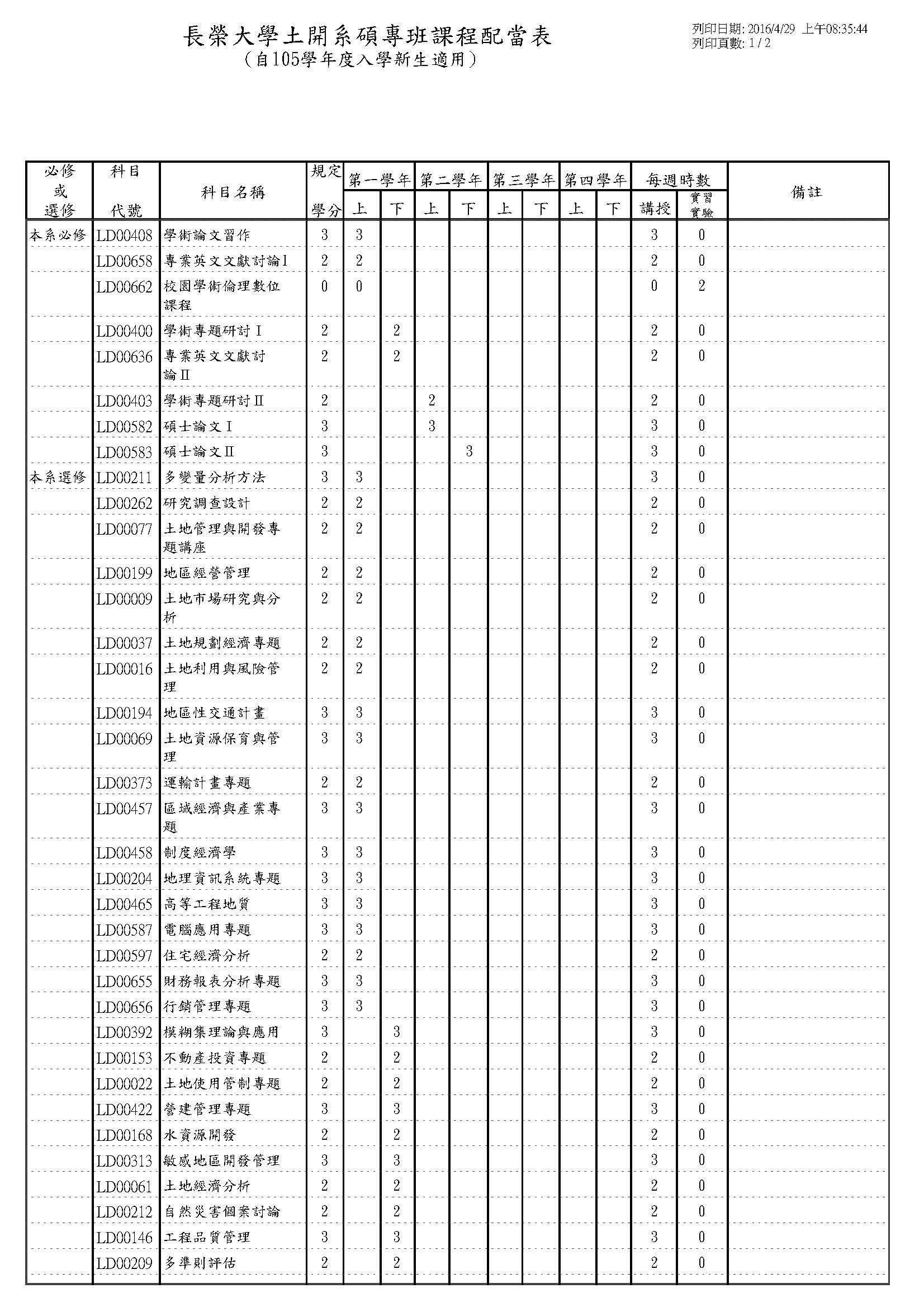 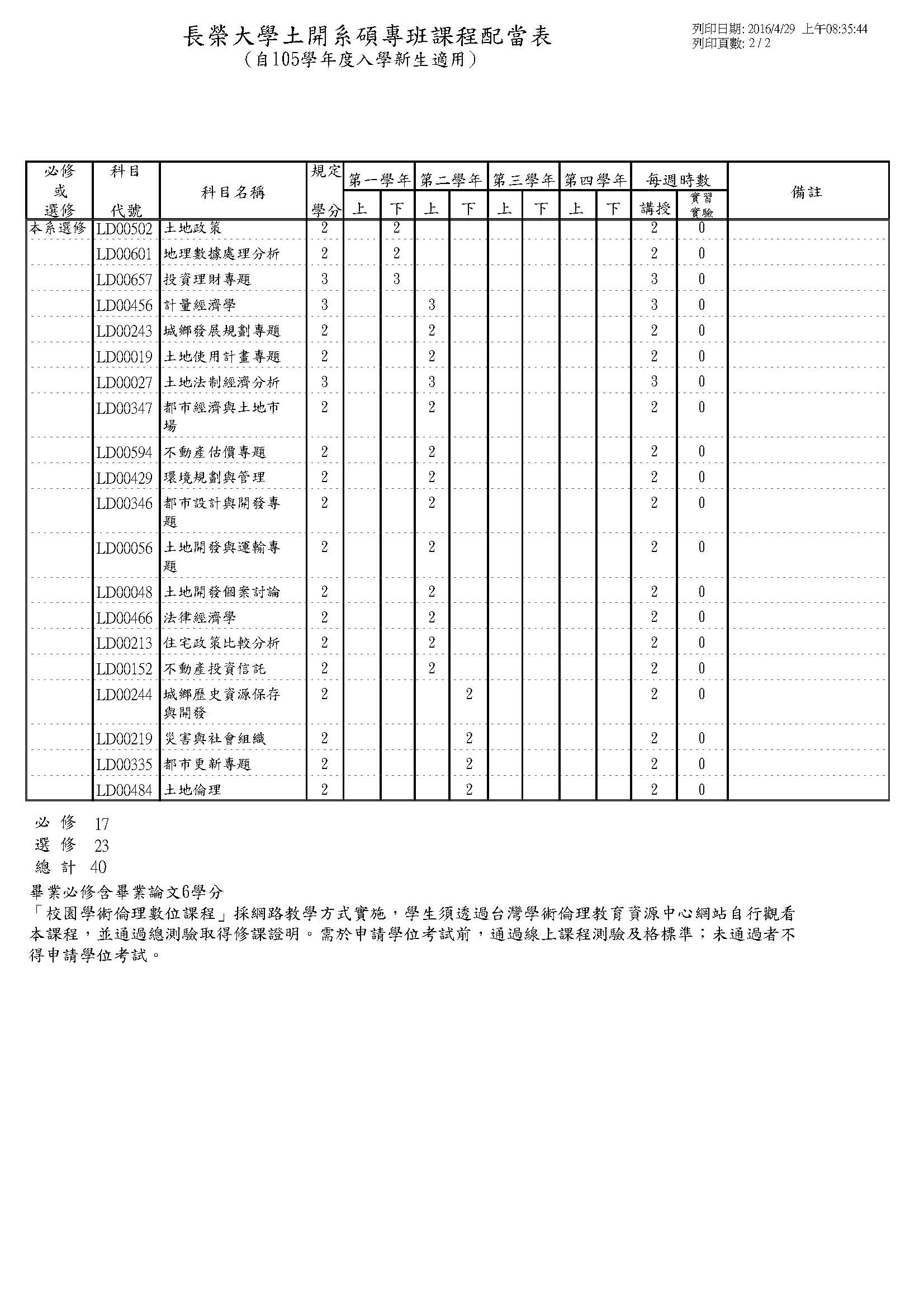 學院教育目標學院教育目標「培養具備管理/專業、創新、倫理與服務精神之人才」「培養具備管理/專業、創新、倫理與服務精神之人才」「培養具備管理/專業、創新、倫理與服務精神之人才」「培養具備管理/專業、創新、倫理與服務精神之人才」「培養具備管理/專業、創新、倫理與服務精神之人才」系(所)教育目標系(所)教育目標(1) 培育具正確土地管理觀念及土地開發技術之土地資源規劃、管理、開發及經營之專業人才 (2) 培育研究所畢業生成為兼具國際視野、全球化思維之人才 (3) 培育在地化行動能力的土地管理與開發專業之高階實務與研究人才(1) 培育具正確土地管理觀念及土地開發技術之土地資源規劃、管理、開發及經營之專業人才 (2) 培育研究所畢業生成為兼具國際視野、全球化思維之人才 (3) 培育在地化行動能力的土地管理與開發專業之高階實務與研究人才(1) 培育具正確土地管理觀念及土地開發技術之土地資源規劃、管理、開發及經營之專業人才 (2) 培育研究所畢業生成為兼具國際視野、全球化思維之人才 (3) 培育在地化行動能力的土地管理與開發專業之高階實務與研究人才(1) 培育具正確土地管理觀念及土地開發技術之土地資源規劃、管理、開發及經營之專業人才 (2) 培育研究所畢業生成為兼具國際視野、全球化思維之人才 (3) 培育在地化行動能力的土地管理與開發專業之高階實務與研究人才(1) 培育具正確土地管理觀念及土地開發技術之土地資源規劃、管理、開發及經營之專業人才 (2) 培育研究所畢業生成為兼具國際視野、全球化思維之人才 (3) 培育在地化行動能力的土地管理與開發專業之高階實務與研究人才學生核心能力學生核心能力(1)具備分析與解決土地專業問題的能力 (2)具備應用經濟、統計、資訊或其他研究方法的能力 (3) 培養國際化觀念及基本外語的能力(4) 具備結合理論與實務的能力 (5) 具備永續發展及土地倫理的價值觀(1)具備分析與解決土地專業問題的能力 (2)具備應用經濟、統計、資訊或其他研究方法的能力 (3) 培養國際化觀念及基本外語的能力(4) 具備結合理論與實務的能力 (5) 具備永續發展及土地倫理的價值觀(1)具備分析與解決土地專業問題的能力 (2)具備應用經濟、統計、資訊或其他研究方法的能力 (3) 培養國際化觀念及基本外語的能力(4) 具備結合理論與實務的能力 (5) 具備永續發展及土地倫理的價值觀(1)具備分析與解決土地專業問題的能力 (2)具備應用經濟、統計、資訊或其他研究方法的能力 (3) 培養國際化觀念及基本外語的能力(4) 具備結合理論與實務的能力 (5) 具備永續發展及土地倫理的價值觀(1)具備分析與解決土地專業問題的能力 (2)具備應用經濟、統計、資訊或其他研究方法的能力 (3) 培養國際化觀念及基本外語的能力(4) 具備結合理論與實務的能力 (5) 具備永續發展及土地倫理的價值觀課程結構區分類別應修學分數比例師資備註課程結構校訂共同必修00/40課程結構院訂選修22/40本系專任： 13人課程結構本系專業課程基礎必修1717/40本系專任：13人外系支援：0人校外兼任：0人課程結構本系專業課程本系選修10~23(10~23)/40本系專任：13 人外系支援：0人校外兼任：3人課程結構承認外系研究所選修承認外系研究所選修0~9(0~9)/40課程配當表課程配當表課程配當表           附件夾檔           附件夾檔           附件夾檔           附件夾檔課程地圖課程地圖課程地圖           附件夾檔           附件夾檔           附件夾檔           附件夾檔項目審核備註共同課程(國文、服務學習…)是否依據課程標準碼進行建置？□ 是□ 否課程內容需跨學期(年)開設者，標示方式是否依規定統一採Ⅰ、Ⅱ、Ⅲ、Ⅳ…？□ 是□ 否各學系專業必選修課程之學分數，是否依規定與每週上課時數相同？□ 是□ 否各學系專業必選修實驗、實習或術科課程，每一學分每週上課時數是否依規定以2小時為原則？□ 是□ 否課程配當表所列之課程是否依規定清楚標示為「必修或選修」？□ 是□ 否課程配當表所列之課程是否依規定清楚標示為「講授或實習實驗」？□ 是□ 否課程配當表所列之合計畢業必修、選修學分數是否正確？□ 是□ 否系(所)內部相關規定，是否依規定列於課程配當表之下方？□ 是□ 否